Representing Numbers to 20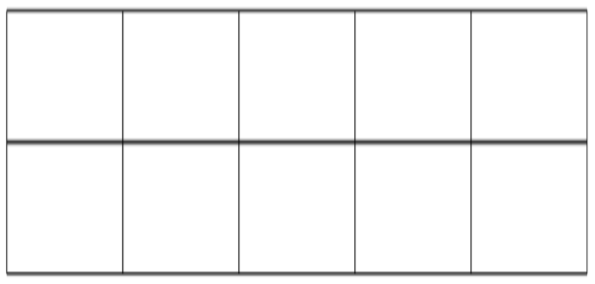 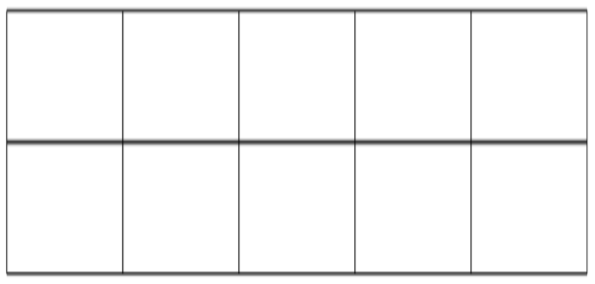 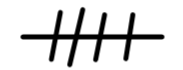 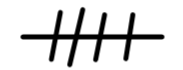 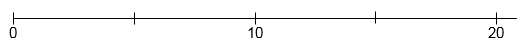 Use the following link to access the complimenting SMART lesson:  http://stemnorth.nbed.nb.ca/math/document/represent-number-20 One Less    -1One More  +1Two Less    -2Two More    +2Write the Number in Word Form (ex: 19 = nineteen)Fact Family(Place the sum in the circle. Ex: 5 + 3 = 8 the number 8 would go in the circle and 5 and 3 would be outside the circle)